单位名称：山东大学齐鲁医院；税号：12370000495574910W；地址：济南市文化西路107号；电话：82169083；开户行：工行济南历下支行；账户：1602003009026402897；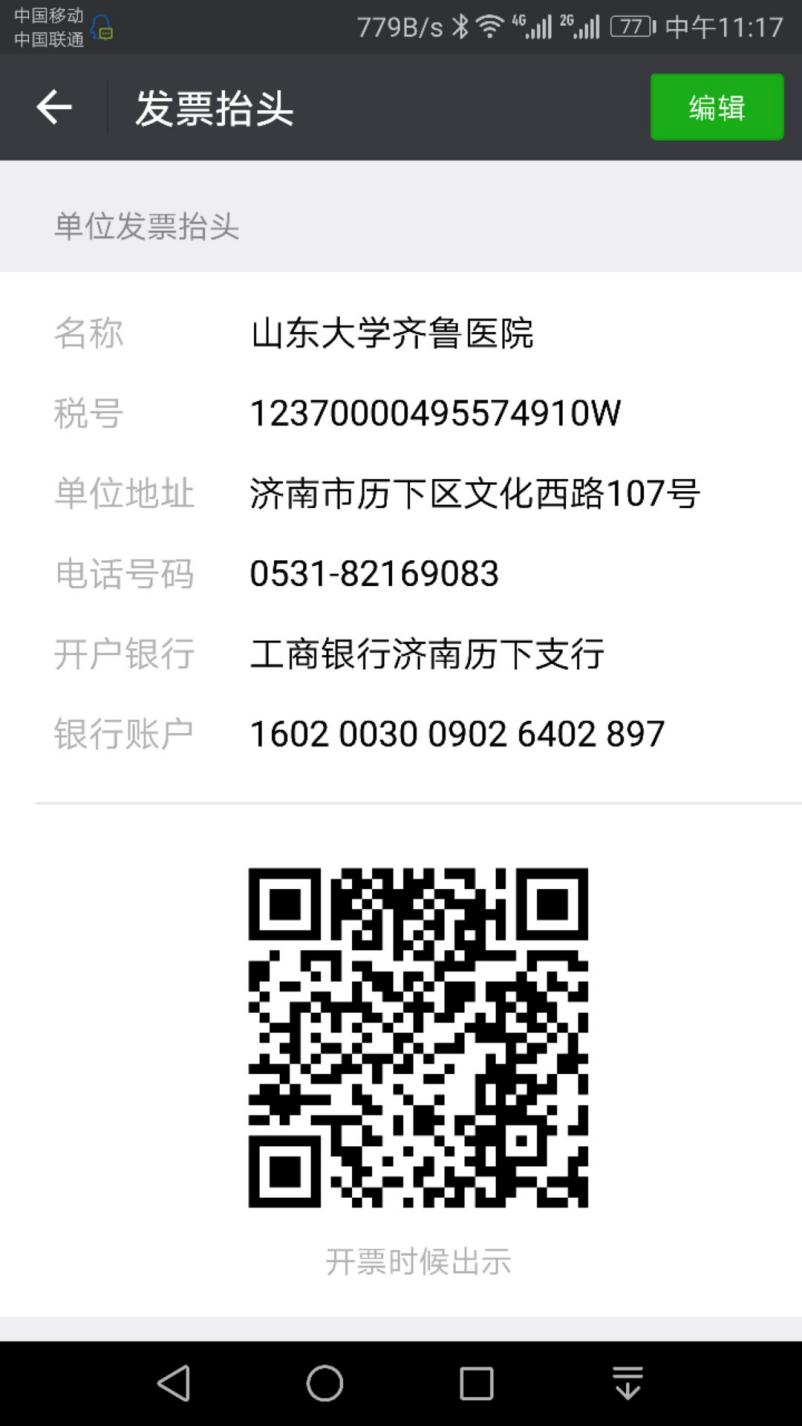 